WHITEHAVEN TOWN COUNCILClerk and Responsible Financial Officer: Chairman:Marlene Jewell Telephone: 01946 67366 Councillor Chris HayesTo: Members of Whitehaven Town CouncilYou are duly SUMMONED to attend a MEETING of THE POLICY AND RESOURCES AND FINANCE COMMITTEE which will be held in ST JAMES' COMMUNITY CENTRE at HIGH STREET, WHITEHAVEN CA28 7PY on Wednesday 13th October 2021 at 6:00pmSigned.....	.	············ Dated.'-/:- :. .0. cw.	. . { Marlene Jewell, Clerk and Responsible Financial OfficerAGENDAApologies for AbsenceDeclarations of InterestTo receive declarations of interest by elected Members in respect of Agenda items.If a Member requires any advice on any item involving a possible declaration of interest which could affect his/her ability to speak and/or vote he/she is advised to contact the Clerk at least 24 hours in advance of the meeting.Public ParticipationMinutes of the Policy Resources and Finance Committee held on 15th October 2020Finance ReportWHITEHAVEN TOWN COUNCILMinutes of the Virtual Policy and Resources and Finance Committee held on the Zoom Platform on 15th October 2020Present: Councillor B O' Kane (Chairman); Councillor Hayes; Councillor C Maudling; Councillor C WalmsleyM. Jewell, Clerk and Responsible Financial OfficerV. Gorley, Assistant Clerk17/20	Apologies for AbsenceApologies for absence were received from Councillor Arrighi and Councillor Gill.18/20	Declarations of InterestThere were no declarations of interest19/20	Public ParticipationThere was no public participation20/2021/20Minutes of the Policy and Resources and Finance Committee Meeting held on 30th September 2019It was proposed by Councillor O' Kane and seconded by CouncillorHayes that the Minutes of the Meeting held on 30th September 2019 be approved and signed by the Chairman as a correct record. A vote was held and it was unanimouslyRESOLVED - That the Minutes of the Meeting held on 30th September 2019 be approved and signed by the Chairman as a correct recordFinance ReportThe Committee considered a finance report containing budget monitoring figures. It was reported that there was no overspend and the Council was well within budget due to coronavirus and the Council  not being able to do what originally had been planned.Councillor Maudling entered at this point and was given a resume of the position.It was proposed by Councillor O'Kane and seconded by Councillor Hayes that recommendations be made to full Council (i) that the Finance Report and the Budget Monitoring Figures be noted and approved and (ii) it was proposed by Councillor Maudling and seconded by Councillor Hayes that it berecognised that due to covid there was an estimated underspend on the budget and that this be left for 4 weeks for Councillors to consider possible projects for the Parish of Whitehaven and then reported back to the appropriate Council Meeting. A vote was held and it was unanimouslyRESOLVED - That recommendations be made to full Council (i) that the Finance Report and the Budget Monitoring Figures be noted and approved and that (ii) that it be recognised that due to covid there was an estimated underspend on the budget and that this be left for 4 weeks for Councillors to consider possible projects for the Parish of Whitehaven and then reported back to the appropriate Council Meeting22/20Councillor Ward GrantsThe Council considered the position with regard to Councillor Ward Grants. It was proposed by Councillor Maudling seconded by Councillor Hayes that1.	There should be a requirement that the Town Council be informed how the ward grant has been spent, and how it has helped the community and who has benefitted from itThe application form makes reference to a bank account and this should beamended to specifically state the bank account of the organisationu1.		When a ward grant cheque is being presented to an organisation it should be made clear that the cheque is being presented on behalf of the Town Council by the Ward Councillor who has made the grant.A vote was taken and it was unanimouslyRESOLVED - The recommendations made in (i) to (iii) above be presented to The Annual Meeting of the Council for decision.The Meeting closed at 4.55pmChairmanP & R & FIN COM 13.10.2021Item 5FINANCIAL REPORTINTRODUCTIONThe 2021/2022 Budget shown at Appendix 1 was discussed at the Virtual Full Council meeting held on 28.01.2021 and it was resolved that the Revenue Budget and Precept of £433,573 .86 be approved for 2021/2022, minute ref 1675/21 (iii) refers.FINANCIAL POSITIONAttached at Appendix 2 is a spreadsheet which shows the Budget categories, the amount allocated in the budget to each of those categories, the net expenditure to date (06.10.2021), the estimated expenditure to 31.03.2022 (based on current spending) and whether there will be any overspend (highlighted in red) or underspend.RECOMMENDATIONMembers are asked to note the information provided and to decide if any monies should be vired from a project where there is a significant underspend to cover any overspends elsewhere.WHITEHAVEN TOWN COUNCIL 2021/22 BUDGET	Appendix ACOUNCIL RESERVES ESTIM ATEDReserve General reserve Total reservesEstimate at 1/4/21450,000.0045 0, 000. 00Policy and Resources and Finanace Committee13.10. 2021Appendix 2Whitehaven Town Council	Budget	Expenditure to Date (06.08.2021)    Estimat ed expenditu re to 31.03.2022	+/-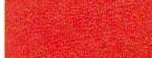 BUDGET PROPOSALS 2021/22EXPENDITURE (Net of VAT)2021/22 Budget2021/22 BudgetCORE ACTIVITIESEmployees& AllowancesSalar ies103000.00103000.00Office Consumables800.00800.00Members Expenses (Travel and Subsistence)1000.001000.00M ayor's Allowance3063.003063.00Staff Development & Train ing2000.002000.00Member Development & Training3000.003000.00Ranger33254.3533254.35Assist ant Ranger21990.2721990.27PremisesWater Rates600.00600.00Energy Charges4000.004000.00Refuse Coll ect ion100.00100.00Meeting Room Hire500.00500.00NNDR (former Whitehaven News Office)11500.0011500.00Supplies & ServicesTelephone & Broadband (BT)1100.001100.00IT (Westcom)2000.002000.00Websit e maintenance2000.002000.00Samsung Telephone Financ e1300.001300.00Samsung Telephone Maintenance210.00210.00Zurich Insurance4000.004000.00Phot ocopier/ Printing2000.002000.00Stationery500.00500.00Postage400.00400.00Advert isi ng4000.004000.00Su bs - CALC2000.002000.00Subs - Other1000.001000.00Miscellaneous1000.001000.003rd PartyInternal Auditor1000.001000.00Ext ernal Auditor4000.004000.00Allotments12000.0012000.00Elections8000.008000.00SUB TOTAL£231,3 17. 62OPTIONALACTIVITIES - to be decided3rd PartyWard Grants24000.0024000.00Community Grants10000.0010000.00Gro un ds M aint enance (grass cuttings)19956.2419956.24Christmas Light s infr ast ructure10000.0010000.00Christmas Light s24800.0024800.00M arket s (50% cost of)10000.0010000.00Other Env ironm ental Improvements34000.0034000.00Bus She lt ers, Bins and Seats20000.0020000.00EventsCivic Hospitali ty2500.002500.00Whitehaven in Boom20000.0020000.00Events17000.0017000.00Con t ingency Sum for Unfo rseen Ev ents10000.0010000.00TOTAL EXPEND ITURE£433,573.86INCOM E20 21 / 22Budget20 21 / 22BudgetPr ecept433573.86Allotments/Pigeon Lofts5000.00Bank Interest500.00Gr ant Received - CCC (Gazebos)3290.00Grant Received - CCC (Advertsing)3737.00Spons orship - Sellafi eld Lt d (Science Show)3000.00Total Income449100 .86Whitehaven Town CouncilAnnual BudgetExpenditure to Date (06.10.2021)Estimated Expenditure to 31.03.2022+/-Employees & Allo wances£168,107.62£73,524.96£160,944.64-£7,162.98Premises£16,700.00£12,161.94£16,285.75-£414.25Supp li es and Services£21,510.00£11,787.72£20,982.28-£527.72Third Party Payments£143,756.24£20,518.60£121,856.24-£21,900.00Events£39,500.00£13,857.92£38,000.00-£1,500.00Grants£34,000.00£1,180.00£34,000.00Cont ingencies£10,000.00£2,940.23£5,000.00-£5,000.00Total£433,573.86£135,971.37£397,068.91-£36,504.95Employees & AllowancesClerk, Trainee Assistant Clerk,£ 103,000.00£45,043 .68£103,000.00Mayor's Allowance£	3,063.00£842.50£,2 500.00-£563.00Members Expenses (Travel and Subsitence)£	1,000.00££100.00-£900.00Member Development and Training£	3,000.00££-£3,000.00Staff Development and Training£	2,000.00££-£2,000.00Ranger£   33,254.35£16,627.20£33, 254.40Assistant Ranger£   21,990.27£10,995.12£21,990.24Office Consumables£	800.00£16.4 6£100.00-£700.00PremisesEnergy Charges£	4,000.00£888.86£4,000.00Water Rates£	600.00£293.40£600.00Refuse Collection£	100.00£3S.93£82.00-£18.00resumed face to facemeet ings increase to  hourlyMeeting Room Hire£	500.00£340.00£1,000.00room hireNNDR£  11,500.00£10,603.75£10,603.75-£896.25Supplies and ServicesTelephone & Broadband (BT)£	1,100.00£416.07£1,100.00IT (Westcom)£	2,000.00£286.19£2,000.00Website Maintenance (Cumbria Media)£	2,000.00£1,341.89£2,000.00Samsung Telephone Finance£	1,300.00££50.00-£1,250.00Samsung Telephone Maintenance£	210.00££-£210.00Zurich Insurance£	4,000.00£3,233.79£3,233.79-£766.21Photocopier/ Print ing (Midshire)£	2,000.00£2,844.79£4,000.00-purchase of new photocop ierSta t ionery£	500.00£93.76£300.00-£200.00Postage£	400.00£172.51£400.00Advertising£	4,000.00££4,000.00Subs - CALC£	2,000 .00£1,878.49£1,878.49-£121.51Subs - Other£	1,000.00£20.00£20.00-£980.00-annual property safetyMiscellaneous£	1,000.00£1,500.23£2,000.00certificatesThird Party PaymentsIntern al Auditor£	1,000.00£250.00£500.00-£500.00External Auditor£	4,000.00£1,000.00£1,000.00-£3000.00Allotments£ 12,000.00£5,116.40£12,000.00Elections£	8,000.00££6,000.00-£2000.00Grounds Maintenance (grass cutting)£ 19,956.24£9,978.12£19,956.24Chri stmas lights - infrastructure£ 10,000.00££10,000 .00Chr ist mas lights£ 24,800.00££24,400.00-£400 .00Markets (50% of cost)£   10,000.00££-£10000.00Other Environmental Improvements£    34,000.00££34,000.00Bus Shelters, Bins and Seats£  20,000.00£4,174.08£14,000.00-£6,000.00EventsEvents - use to be agreed by Council£ 17,000.00£5,932.36£17,000.00Civic Hospitality£	2,500.00£56.50£1,000.00-£1,500.00Whitehaven In Bloom£  20,000.00£7,869.06£20,000.00GrantsCouncillor Ward Grants - against approved criteria£  24,000.00£180.00£24,000.00Grants to Local Organisations£   10,000.00£1,000.00£10,000.00Contingencies and Contributions to and From ReservesContingency Sum for Unforseen Events£  10,000.00£2,940.23£5,000.00-£5,000.00Contribution to Capital Investment Reserve - use to be determined by CouncilTotal Expenditure£ 433,573.86£135,971.37£397,068.91IncomeAllotments£	4,570.00Other, including bank interest£	500.00Precept£ 433,573.86Grant received - Cumbria County Council (Gazebo's)£	3,290.00Grant Received - Cumbr ia County Council (Adv ert sing)£	3,737.00Sponsorship Received - Sellafield Ltd (Science Show)£	3,000.00